О мерах по реализации решения Собрания депутатов Байгуловского сельского поселения Козловского района Чувашской Республики «О внесении изменений в Решение Собрания депутатов Байгуловского сельского поселения Козловского района Чувашской Республики «О бюджете Байгуловского сельского  поселения Козловского района Чувашской Республики на 2021 год и на плановый период 2022 и 2023 годов»Администрация    Байгуловского сельского  поселения Козловского             района            Чувашской          Республики    п о с т а н о в л я е т:1. Принять к исполнению бюджет Байгуловского сельского  поселения Козловского района Чувашской Республики на 2021 год с учетом изменений, внесенных решением Собрания депутатов Байгуловского сельского  поселения Козловского района Чувашской  Республики от 29 марта 2021 г. № 26/1 «О внесении изменений в Решение Собрания депутатов Байгуловского сельского  поселения Козловского района Чувашской Республики «О  бюджете Байгуловского сельского  поселения Козловского района Чувашской Республики на 2021 год и на плановый период 2022 и 2023 годов» (далее – Решение о бюджете).2. Утвердить прилагаемый перечень мероприятий по реализации Решения Собрания  депутатов  Байгуловского сельского  поселения Козловского  района  Чувашской Республики  от 29 марта 2021 г. № 26/1 «О внесении изменений в Решение Собрания депутатов Байгуловского сельского  поселения Козловского района Чувашской Республики «О  бюджете Байгуловского сельского  поселения Козловского района Чувашской Республики на 2021 год и на плановый период 2022 и 2023 годов».3. Главному распорядителю средств бюджета Байгуловского сельского  поселения Козловского района Чувашской Республики:обеспечить полное, экономное и результативное использование безвозмездных поступлений, имеющих целевое назначение;не допускать образования кредиторской задолженности по расходным обязательствам.4. Настоящее постановление вступает в силу со дня его официального опубликования.Глава администрации Байгуловского сельского  поселенияКозловского района	Чувашской  Республики			  В.А. Хлебников		                  Утвержденпостановлением администрации Байгуловского сельского  поселенияКозловского района Чувашской Республики                 от 01 апреля   2021 г.  № 16П Е Р Е Ч Е Н Ьмероприятий по реализации решения Собрания депутатов Байгуловского сельского  поселения Козловского района Чувашской Республики от 29 марта 2021 г. № 26/1 «О внесении изменений в Решение Собрания депутатов Байгуловского сельского  поселения Козловского района Чувашской Республики «О  бюджете Байгуловского сельского  поселения Козловского района Чувашской Республики на 2021 год и на плановый период 2022 и 2023 годов»ЧАваш РеспубликиКуславкка районЕКУСНАРЯЛ ПОСЕЛЕНИЙĚНАдминистрацийЕЙЫШĂНУ №16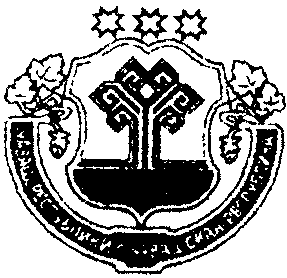 Чувашская республикаКозловский районАДМИНИСТРАЦИЯ БАЙГУЛОВСКОГО СЕЛЬСКОГО ПОСЕЛЕНИЯПОСТАНОВЛЕНИЕ №16Чувашская республикаКозловский районАДМИНИСТРАЦИЯ БАЙГУЛОВСКОГО СЕЛЬСКОГО ПОСЕЛЕНИЯПОСТАНОВЛЕНИЕ №16Чувашская республикаКозловский районАДМИНИСТРАЦИЯ БАЙГУЛОВСКОГО СЕЛЬСКОГО ПОСЕЛЕНИЯПОСТАНОВЛЕНИЕ №16      Ака  уйăхĕн  01 -мĕшĕ  2021 ç.      Ака  уйăхĕн  01 -мĕшĕ  2021 ç.      Ака  уйăхĕн  01 -мĕшĕ  2021 ç.«01» апреля 2021 г.                      Куснар ялĕ                      Куснар ялĕ                      Куснар ялĕс. Байгулово№ппНаименование мероприятияСроки реализацииОтветственныйисполнитель12341.Внесение изменений в сводную бюджетную роспись  бюджета Байгуловского сельского  поселения Козловского района Чувашской Республики на 2021 год не позднее1 апреля 2021 г.финансовый отдел администрации Козловского района Чувашской Республики2.Представление в финансовый отдел администрации Козловского района Чувашской Республики уточненных бюджетных смет казенных учреждений Байгуловского сельского  поселения Козловского района Чувашской Республики на 2021 год, в которые были внесены измененияне позднее2 апреля 2021 г.Администрация Байгуловского сельского поселения Козловского района Чувашской Республики, МКУ «Центр финансового и хозяйственного обеспечения»  Козловского района Чувашской  Республики (по соглашению)3.Внесение изменений в муниципальные программы Байгуловского сельского  поселения Козловского района Чувашской Республики в целях их приведения в соответствие с решением Собрания депутатов Байгуловского сельского  поселения Козловского района Чувашской Республики от 29 марта 2021 г. № 26/1 «О внесении изменений в Решение Собрания депутатов Байгуловского сельского  поселения Козловского района Чувашской Республики «О  бюджете Байгуловского сельского  поселения Козловского района Чувашской Республики на 2021 год и на плановый период 2022 и 2023 годов»в течение трех месяцев со дня вступления в силу Решения о бюджете ответственные исполнители муниципальных программ Байгуловского сельского  поселения Козловского района Чувашской Республики